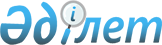 О внесении изменений в решение Казалинского районного маслихата от 25 декабря 2020 года №549 "О бюджете сельского округа Басыкара на 2021-2023 годы"Решение Казалинского районного маслихата Кызылординской области от 19 июля 2021 года № 71
      Казалинский районный маслихат РЕШИЛ:
      1. Внести в решение Казалинского районного маслихата "О бюджете сельского округа Басыкара на 2021-2023 годы" от 25 декабря 2020 года № 549 (зарегистрировано в Реестре государственной регистрации нормативных правовых актов под № 7986) следующие изменения:
      пункт 1 изложить в новой редакции:
      "1. Утвердить бюджет сельского округа Басыкара на 2021-2023 годы согласно приложениям 1, 2, 3 соответственно, в том числе на 2021 год в следующих объемах:
      1) доходы – 63290 тысяч тенге, в том числе:
      налоговые поступления – 1840 тысяч тенге;
      поступления трансфертов – 61450 тысяч тенге;
      2) затраты – 63342,7 тысяч тенге;
      3) чистое бюджетное кредитование – 0;
      бюджетные кредиты – 0;
      погашение бюджетных кредитов – 0;
      4) сальдо по операциям с финансовыми активами – 0;
      приобретение финансовых активов – 0;
      поступления от продажи финансовых активов государства – 0;
      5) дефицит (профицит) бюджета – -52,7 тысяч тенге;
      6) финансирование дефицита (использование профицита) бюджета – 52,7 тысяч тенге.".
      Подпункт 1) пункта 2-1 изложить в новой редакции:
      "1) на расходы по обеспечению деятельности аппарата акима 7300 тысяч тенге.".
      Приложение 1 к указанному решению изложить в новой редакции согласно приложению к настоящему решению.
      2. Настоящее решение вводится в действие с 1 января 2021 года. Бюджет на 2021 год сельского округа Басыкара
					© 2012. РГП на ПХВ «Институт законодательства и правовой информации Республики Казахстан» Министерства юстиции Республики Казахстан
				
      Секретарь Казалинского районного маслихата 

Б. Жарылкап
Приложение к решению Приложение 1 к решению Казалинского районного маслихата от 25 декабря 2020 года №549
Категория
Категория
Категория
Категория
Сумма, 

тысяч тенге
Класс
Класс
Класс
Сумма, 

тысяч тенге
Подкласс
Подкласс
Сумма, 

тысяч тенге
Наименование
Сумма, 

тысяч тенге
1. Доходы
63290
1
Налоговые поступления
1840
04
Hалоги на собственность
1840
1
Hалоги на имущество
15
3
Земельный налог
58
4
Hалог на транспортные средства
1767
4
Поступления трансфертов 
61450
02
Трансферты из вышестоящих органов государственного управления
61450
3
Трансферты из бюджетов городов районного значения, сел, поселков, сельских округов
61450
Функциональная группа
Функциональная группа
Функциональная группа
Функциональная группа
Администратор бюджетных программ
Администратор бюджетных программ
Администратор бюджетных программ
Программа
Программа
Наименование
Наименование
2. Затраты
63342,7
1
Государственные услуги общего характера
40617
124
Аппарат акима города районного значения, села, поселка, сельского округа
40617
001
Услуги по обеспечению деятельности акима города районного значения, села, поселка, сельского округа
33517
022
Капитальные расходы государственного органа
7100
7
Жилищно-коммунальное хозяйство
6395
124
Аппарат акима города районного значения, села, поселка, сельского округа
6395
008
Освещение улиц в населенных пунктах
3738
009
Обеспечение санитарии населенных пунктов
525
011
Благоустройство и озеленение населенных пунктов
2132
8
Культура, спорт, туризм и информационное пространство
16328
124
Аппарат акима города районного значения, села, поселка, сельского округа
16328
006
Поддержка культурно-досуговой работы на местном уровне
16328
15
Трансферты
2,7
124
Аппарат акима города районного значения, села, поселка, сельского округа
2,7
048
Возврат неиспользованных (недоиспользованных) целевых трансфертов
2,7
3. Чистое бюджетное кредитование
0
Бюджетные кредиты
0
Погашение бюджетных кредитов
0
4. Сальдо по операциям с финансовыми активами
0
Приобретение финансовых активов
0
Поступления от продажи финансовых активов государства
0
5. Дефицит (профицит) бюджета
-52,7
6. Финансирование дефицита (использование профицита) бюджета
52,7
8
Используемые остатки бюджетных средств
52,7
01
Остатки бюджетных средств
52,7
1
Свободные остатки бюджетных средств
52,7